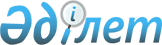 "2014-2016 жылдарға арналған аудандық бюджет туралы" Қордай аудандық мәслихатының 2013 жылғы 25 желтоқсандағы №25-3 шешіміне өзгерістер енгізу туралы
					
			Күшін жойған
			
			
		
					Жамбыл облысы Қордай ауданы мәслихатының 2014 жылғы 4 желтоқсандағы № 36-2 шешімі. Жамбыл облысының Әділет департаментінде 2014 жылғы 9 желтоқсанда № 2413 болып тіркелді. Күші жойылды - Жамбыл облысы Қордай аудандық мәслихатының 2015 жылғы 31 наурыздағы № 39-14 шешімімен      Ескерту. Күші жойылды - Жамбыл облысы Қордай аудандық мәслихатының 31.03.2015 № 39-14 шешімімен. 

      Қазақстан Республикасының 2008 жылғы 4 желтоқсандағы Бюджет кодексінің 9, 109 баптарына, "Қазақстан Республикасындағы жергілікті мемлекеттік басқару және өзін-өзі басқару туралы" Қазақстан Республикасының 2001 жылғы 23 қаңтардағы Заңының 6 бабына сәйкес және "2014-2016 жылдарға арналған облыстық бюджет туралы" Жамбыл облыстық мәслихатының 2013 жылғы 18 желтоқсандағы № 20-3 шешіміне өзгерістер енгізу туралы" Жамбыл облыстық мәслихатының 2014 жылғы 27 қарашадағы № 32-2 шешімі (нормативтік құқықтық актілерді мемлекеттік тіркеу Тізілімінде № 2399 болып тіркелген) негізінде аудандық мәслихат ШЕШІМ ҚАБЫЛДАДЫ:

      1. "2014 – 2016 жылдарға арналған аудандық бюджет туралы" Қордай аудандық мәслихатының 2013 жылғы 25 желтоқсандағы №25-3 шешіміне (нормативтік құқықтық актілерді мемлекеттік тіркеу Тізілімінде № 2095 болып тіркелген, 2014 жылдың 4 қаңтарында № 1-2 аудандық "Қордай шамшырағы"-"Кордайский маяк" газетінде жарияланған) келесі өзгерістер енгізілсін:

      1 тармақта:

      1) тармақшада:

      "10 353 925" сандары "10 342 865" сандарымен ауыстырылсын;

      "1 481 778" сандары "1 473 654" сандарымен ауыстырылсын;

      "99 673" сандары "107 097" сандарымен ауыстырылсын;

      "38 818" сандары "39 518" сандарымен ауыстырылсын;

      "8 733 656" сандары "8 722 596" сандарымен ауыстырылсын;

      2) тармақшада:

      "10 417 234" сандары "10 406 174" сандарымен ауыстырылсын.

      Аталған шешімнің 1 және 5 қосымшалары осы шешімнің 1 және 2 қосымшаларына сәйкес жаңа редакцияда мазмұндалсын.

      2. Осы шешім әділет органдарында мемлекеттік тіркеуден өткен күннен бастап күшіне енеді және 2014 жылдың 1 қаңтарынан қолданысқа енгізіледі.

 2014 жылға арналған аудандық бюджет            (мың теңге)

 2014-2016 жылдарға арналған аудандық бюджеттен ауылдық округтерге ағдарламалар  бойынша бөлінген қаражат көлемдерінің тізбесі            мың теңге


					© 2012. Қазақстан Республикасы Әділет министрлігінің «Қазақстан Республикасының Заңнама және құқықтық ақпарат институты» ШЖҚ РМК
				
      Аудандық мәслихат сессиясының

      төрайымы

А. Әшімова

      Аудандық мәслихаттың хатшысы

Б. Әлімбет
Қордай аудандық мәслихатының
2014 жылғы 4 желтоқсандағы 
№36-2 шешіміне 1 – қосымшаҚордай аудандық мәслихатының
2013 жылғы 25 желтоқсандағы 
№25-3 шешіміне 1 – қосымшаСанаты

Санаты

Санаты

Санаты

Сомасы,

Сыныбы

Сыныбы

Сыныбы

Ішкі сыныбы

Ішкі сыныбы

Атауы

1

2

3

4

5

1. КІРІСТЕР

10342865

1

САЛЫҚТЫҚ ТҮСІМДЕР

1473654

01

Табыс салығы

269685

2

Жеке табыс салығы

269685

03

Әлеуметтік салық

195600

1

Әлеуметтік салық

195600

04

Меншікке салынатын салықтар

942079

1

Мүлікке салынатын салықтар

736255

3

Жер салығы

14556

4

Көлік құралдарына салынатын салық

184268

5

Бірыңғай жер салығы

7000

05

Тауарларға, жұмыстарға және қызметтерге салынатын ішкі салықтар

38397

2

Акциздер

18875

3

Табиғи және басқа да ресурстарды пайдаланғаны үшін түсетін түсімдер

3700

4

Кәсіпкерлік және кәсіби қызметті жүргізгені үшін алынатын алымдар

13071

5

Ойын бизнесіне салық

2751

07

Басқа да салықтар

5127

1

Жергілікті бюджетке түсетін өзге де салық түсімдері

5127

08

Заңдық мәнді іс-әрекеттерді жасағаны және (немесе) оған уәкілеттігі бар мемлекеттік органдар немесе лауазымды адамдар құжаттар бергені үшін алынатын міндетті төлемдер

22766

1

Мемлекеттік баж

22766

2

САЛЫҚТЫҚ ЕМЕС ТҮСІМДЕР

107097

01

Мемлекеттік меншіктен түсетін кірістер

6323

1

Мемлекеттік кәсіпорындардың таза кірісі бөлігінің түсімдері

23

5

Мемлекет меншігіндегі мүлікті жалға беруден түсетін кірістер

6300

04

Мемлекеттік бюджеттен қаржыландырылатын, сондай-ақ Қазақстан Республикасы Ұлттық Банкінің бюджетінен (шығыстар сметасынан) ұсталатын және қаржыландырылатын мемлекеттік мекемелер салатын айыппұлдар, өсімпұлдар, санкциялар, өндіріп алулар 

 

75376

1

Мұнай секторы ұйымдарынан түсетін түсімдерді қоспағанда, мемлекеттік бюджеттен қаржыландырылатын, сондай-ақ Қазақстан Республикасы Ұлттық Банкінің бюджетінен (шығыстар сметасынан) ұсталатын және қаржыландырылатын мемлекеттік мекемелер салатын айыппұлдар, өсімпұлдар, санкциялар, өндіріп алулар 

75376

06

Өзге де салықтық емес түсiмдер

25398

1

Өзге де салықтық емес түсiмдер

25398

НЕГІЗГІ КАПИТАЛДЫ САТУДАН ТҮСЕТІН ТҮСІМДЕР

39518

01

Мемлекеттік мекемелерге бекітілген мемлекеттік мүлікті сату

4474

1

Мемлекеттік мекемелерге бекітілген мемлекеттік мүлікті сату

 

4474

03

Жердi және материалдық емес активтердi сату

35044

1

Жерді сату

32108

2

Материалдық емес активтерді сату

2936

4

ТРАНСФЕРТТЕРДІҢ ТҮСІМДЕРІ

8722596

02

Мемлекеттiк басқарудың жоғары тұрған органдарынан түсетiн трансферттер

8722596

2

Облыстық бюджеттен түсетiн трансферттер

8722596

Функционалдық топ

Функционалдық топ

Функционалдық топ

Функционалдық топ

Сомасы, мың теңге

Бюджеттік бағдарламалардың әкімшісі

Бюджеттік бағдарламалардың әкімшісі

Бюджеттік бағдарламалардың әкімшісі

Сомасы, мың теңге

Бағдарлама

Бағдарлама

Сомасы, мың теңге

Атауы

Атауы

1

2

3

2. ШЫҒЫНДАР

10406174

01

Жалпы сипаттағы мемлекеттiк қызметтер 

510826

112

Аудан (облыстық маңызы бар қала) мәслихатының аппараты

16608

001

Аудан (облыстық маңызы бар қала) мәслихатының қызметін қамтамасыз ету жөніндегі қызметтер

16202

003

Мемлекеттік органның күрделі шығыстары

406

122

Аудан (облыстық маңызы бар қала) әкімінің аппараты

86555

001

Аудан (облыстық маңызы бар қала) әкімінің қызметін қамтамасыз ету жөніндегі қызметтер

78682

003

Мемлекеттік органның күрделі шығыстары

7873

123

Қаладағы аудан, аудандық маңызы бар қала, кент, ауыл, ауылдық округ әкімінің аппараты

359279

001

Қаладағы аудан, аудандық маңызы бар қала, кент, ауыл, ауылдық округ әкімінің қызметін қамтамасыз ету жөніндегі қызметтер

315791

022

Мемлекеттік органның күрделі шығыстары

43488

452

Ауданның (облыстық маңызы бар қаланың) қаржы бөлімі

28381

001

Ауданның (облыстық маңызы бар қаланың) бюджетін орындау және ауданның (облыстық маңызы бар қаланың) коммуналдық меншігін басқару саласындағы мемлекеттік саясатты іске асыру жөніндегі қызметтер

24260

003

Салық салу мақсатында мүлікті бағалауды жүргізу

3203

010

Жекешелендіру, коммуналдық меншікті басқару, жекешелендіруден кейінгі қызмет және осыған байланысты дауларды реттеу

236

018

Мемлекеттік органның күрделі шығыстары

682

453

Ауданның (облыстық маңызы бар қаланың) экономика және бюджеттік жоспарлау бөлімі

20003

001

Экономикалық саясатты, мемлекеттік жоспарлау жүйесін қалыптастыру және дамыту және ауданды (облыстық маңызы бар қаланы) басқару саласындағы мемлекеттік саясатты іске асыру жөніндегі қызметтер

19388

004

Мемлекеттік органның күрделі шығыстары

615

02

Қорғаныс

3078

122

Аудан (облыстық маңызы бар қала) әкімінің аппараты

3078

005

Жалпыға бірдей әскери міндетті атқару шеңберіндегі іс-шаралар

3078

03

Қоғамдық тәртіп, қауіпсіздік, құқықтық, сот, қылмыстық-атқару қызметі

13200

458

Ауданның (облыстық маңызы бар қаланың) тұрғын үй-коммуналдық шаруашылығы, жолаушылар көлігі және автомобиль жолдары бөлімі

13200

021

Елдi мекендерде жол қозғалысы қауiпсiздiгін қамтамасыз ету

13200

04

Бiлiм беру

7624218

464

Ауданның (облыстық маңызы бар қаланың) білім бөлімі

783058

009

Мектепке дейінгі тәрбие мен оқыту ұйымдарының қызметін қамтамасыз ету

284731

040

Мектепке дейінгі білім беру ұйымдарында мемлекеттік білім беру тапсырысын іске асыруға

498327

123

Қаладағы аудан, аудандық маңызы бар қала, кент, ауыл, ауылдық округ әкімінің аппараты

5765

005

Ауылдық жерлерде балаларды мектепке дейін тегін алып баруды және кері алып келуді ұйымдастыру

5765

464

Ауданның (облыстық маңызы бар қаланың) білім бөлімі

4939925

003

Жалпы білім беру

4747815

006

Балаларға қосымша білім беру 

192110

464

Ауданның (облыстық маңызы бар қаланың) білім бөлімі

253232

001

Жергілікті деңгейде білім беру саласындағы мемлекеттік саясатты іске асыру жөніндегі қызметтер

14602

004

Ауданның (облыстық маңызы бар қаланың) мемлекеттік білім беру мекемелерінде білім беру жүйесін ақпараттандыру

13167

005

Ауданның (облыстық маңызы бар қаланың) мемлекеттік білім беру мекемелер үшін оқулықтар мен оқу-әдiстемелiк кешендерді сатып алу және жеткізу

66155

007

Аудандық (қалалық) ауқымдағы мектеп олимпиадаларын және мектептен тыс іс-шараларды өткiзу

321

012

Мемлекеттік органның күрделі шығыстары

450

015

Жетім баланы (жетім балаларды) және ата-аналарының қамқорынсыз қалған баланы (балаларды) күтіп-ұстауға қамқоршыларға (қорғаншыларға) ай сайынға ақшалай қаражат төлемі

36780

067

Ведомстволық бағыныстағы мемлекеттік мекемелерінің және ұйымдарының күрделі шығыстары

121757

466

Ауданның (облыстық маңызы бар қаланың) сәулет, қала құрылысы және құрылыс бөлімі

1642238

037

Білім беру объектілерін салу және реконструкциялау

1642238

06

Әлеуметтiк көмек және әлеуметтiк қамсыздандыру

420904

451

Ауданның (облыстық маңызы бар қаланың) жұмыспен қамту және әлеуметтік бағдарламалар бөлімі

329146

002

Еңбекпен қамту бағдарламасы

74239

004

Ауылдық жерлерде тұратын денсаулық сақтау, білім беру, әлеуметтік қамтамасыз ету, мәдениет, спорт және ветеринар мамандарына отын сатып алуға Қазақстан Республикасының заңнамасына сәйкес әлеуметтік көмек көрсету

41046

005

Мемлекеттік атаулы әлеуметтік көмек 

10600

006

Тұрғын үйге көмек көрсету

1500

007

Жергілікті өкілетті органдардың шешімі бойынша мұқтаж азаматтардың жекелеген топтарына әлеуметтік көмек

20250

010

Үйден тәрбиеленіп оқытылатын мүгедек балаларды материалдық қамтамасыз ету

5867

014

Мұқтаж азаматтарға үйде әлеуметтік көмек көрсету

44542

016

18 жасқа дейінгі балаларға мемлекеттік жәрдемақылар

115000

017

Мүгедектерді оңалту жеке бағдарламасына сәйкес, мұқтаж мүгедектерді міндетті гигиеналық құралдарымен және ымдау тілі мамандарының қызмет көрсетуін, жеке көмекшілермен қамтамасыз ету

13834

023

Жұмыспен қамту орталықтарының қызметін қамтамасыз ету

2268

451

Ауданның (облыстық маңызы бар қаланың) жұмыспен қамту және әлеуметтік бағдарламалар бөлімі

89980

001

Жергілікті деңгейде халық үшін әлеуметтік бағдарламаларды жұмыспен қамтуды қамтамасыз етуді іске асыру саласындағы мемлекеттік саясатты іске асыру жөніндегі қызметтер 

31400

011

Жәрдемақыларды және басқа да әлеуметтік төлемдерді есептеу, төлеу мен жеткізу бойынша қызметтерге ақы төлеу

2922

021

Мемлекеттік органның күрделі шығыстары

4650

025

Өрлеу жобасы бойынша келісілген қаржылай көмекті енгізу

51008

458

Ауданның (облыстық маңызы бар қаланың) тұрғын үй-коммуналдық шаруашылығы, жолаушылар көлігі және автомобиль жолдары бөлімі

1778

050

Мүгедектердің құқықтарын қамтамасыз ету және өмір сүру сапасын жақсарту жөніндегі іс-шаралар жоспарын іске асыру

1778

07

Тұрғын үй-коммуналдық шаруашылық

712041

455

Ауданның (облыстық маңызы бар қаланың) мәдениет және тілдерді дамыту бөлімі

17768

024

Жұмыспен қамту 2020 жол картасы бойынша қалаларды және ауылдық елді мекендерді дамыту шеңберінде объектілерді жөндеу

17768

458

Ауданның (облыстық маңызы бар қаланың) тұрғын үй-коммуналдық шаруашылығы, жолаушылар көлігі және автомобиль жолдары бөлімі

18486

033

Инженерлік-коммуникациялық инфрақұрылымды жобалау, дамыту, жайластыру және (немесе) сатып алу

18486

464

Ауданның (облыстық маңызы бар қаланың) білім бөлімі

14286

026

Жұмыспен қамту 2020 жол картасы бойынша қалаларды және ауылдық елді мекендерді дамыту шеңберінде объектілерді жөндеу

14286

466

Ауданның (облыстық маңызы бар қаланың) сәулет, қала құрылысы және құрылыс бөлімі

256726

003

Мемлекеттік коммуналдық тұрғын үй қорының тұрғын үйін жобалау, салу және (немесе) сатып алу

240076

004

Инженерлік коммуникациялық инфрақұрылымды жобалау, дамыту, жайластыру және (немесе) сатып алу

13317

074

Жұмыспен қамту 2020 жол картасының екінші бағыты шеңберінде жетіспейтін инженерлік-коммуникациялық инфрақұрылымды дамыту және/немесе салу

3333

123

Қаладағы аудан, аудандық маңызы бар қала, кент, ауыл, ауылдық округ әкімінің аппараты

4049

014

Елді мекендерді сумен жабдықтауды ұйымдастыру

4049

458

Ауданның (облыстық маңызы бар қаланың) тұрғын үй-коммуналдық шаруашылығы, жолаушылар көлігі және автомобиль жолдары бөлімі

58749

012

Сумен жабдықтау және су бұру жүйесінің жұмыс істеуі

58749

466

Ауданның (облыстық маңызы бар қаланың) сәулет, қала құрылысы және құрылыс бөлімі

203199

058

Елді мекендердегі сумен жабдықтау және су бұру жүйелерін дамыту

203199

123

Қаладағы аудан, аудандық маңызы бар қала, кент, ауыл, ауылдық округ әкімінің аппараты

90059

008

Елді мекендерде көшелерді жарықтандыру

65076

009

Елді мекендердің санитариясын қамтамасыз ету

1659

010

Жерлеу орындарын ұстау және туысы жоқ адамдарды жерлеу

304

011

Елді мекендерді абаттандыру мен көгалдандыру

23020

458

Ауданның (облыстық маңызы бар қаланың) тұрғын үй-коммуналдық шаруашылығы, жолаушылар көлігі және автомобиль жолдары бөлімі

48719

015

Елді мекендерде көшелерді жарықтандыру

4627

018

Елді мекендерді абаттандыру мен көгалдандыру

44092

08

Мәдениет, спорт, туризм және ақпараттық кеңістiк

301531

455

Ауданның (облыстық маңызы бар қаланың) мәдениет және тілдерді дамыту бөлімі

144154

003

Мәдени-демалыс жұмысын қолдау

136346

009

Тарихи-мәдени мұра ескерткіштерін сақтауды және оларға қол жетімділікті қамтамасыз ету

7808

465

Ауданның (облыстық маңызы бар қаланың) дене шынықтыру және спорт бөлімі

24138

001

Жергілікті деңгейде дене шынықтыру және спорт саласындағы мемлекеттік саясатты іске асыру жөніндегі қызметтер

6686

004

Мемлекеттік органның күрделі шығыстары

215

006

Аудандық (облыстық маңызы бар қалалық) деңгейде спорттық жарыстар өткiзу

11484

007

Әртүрлi спорт түрлерi бойынша аудан (облыстық маңызы бар қала) құрама командаларының мүшелерiн дайындау және олардың облыстық спорт жарыстарына қатысуы

5753

455

Ауданның (облыстық маңызы бар қаланың) мәдениет және тілдерді дамыту бөлімі

47203

006

Аудандық (қалалық) кiтапханалардың жұмыс iстеуi

46425

007

Мемлекеттік тілді және Қазақстан халықтарының басқа да тілдерін дамыту

778

456

Ауданның (облыстық маңызы бар қаланың) ішкі саясат бөлімі

14404

002

Газеттер мен журналдар арқылы мемлекеттік ақпараттық саясат жүргізу жөніндегі қызметтер

13404

005

Телерадио хабарларын тарату арқылы мемлекеттік ақпараттық саясатты жүргізу жөніндегі қызметтер

1000

455

Ауданның (облыстық маңызы бар қаланың) мәдениет және тілдерді дамыту бөлімі

27198

001

Жергілікті деңгейде тілдерді және мәдениетті дамыту саласындағы мемлекеттік саясатты іске асыру жөніндегі қызметтер

7854

010

Мемлекеттік органның күрделі шығыстары

2928

032

Ведомстволық бағыныстағы мемлекеттік мекемелерінің және ұйымдарының күрделі шығыстары

16416

456

Ауданның (облыстық маңызы бар қаланың) ішкі саясат бөлімі

44434

001

Жергілікті деңгейде ақпарат, мемлекеттілікті нығайту және азаматтардың әлеуметтік сенімділігін қалыптастыру саласында мемлекеттік саясатты іске асыру жөніндегі қызметтер

15519

003

Жастар саясаты саласында іс-шараларды іске асыру

27756

006

Мемлекеттік органның күрделі шығыстары

100

032

Ведомстволық бағыныстағы мемлекеттік мекемелерінің және ұйымдарының күрделі шығыстары

1059

10

Ауыл, су, орман, балық шаруашылығы, ерекше қорғалатын табиғи аумақтар, қоршаған ортаны және жануарлар дүниесін қорғау, жер қатынастары

229676

462

Ауданның (облыстық маңызы бар қаланың) ауыл шаруашылығы бөлімі

34613

001

Жергілікті деңгейде ауыл шаруашылығы саласындағы мемлекеттік саясатты іске асыру жөніндегі қызметтер

13976

006

Мемлекеттік органның күрделі шығыстары

233

099

Мамандардың әлеуметтік көмек көрсетуі жөніндегі шараларды іске асыру

20404

473

Ауданның (облыстық маңызы бар қаланың) ветеринария бөлімі

40057

001

Жергілікті деңгейде ветеринария саласындағы мемлекеттік саясатты іске асыру жөніндегі қызметтер

9617

003

Мемлекеттік органның күрделі шығыстары

324

005

Мал көмінділерінің (биотермиялық шұңқырлардың) жұмыс істеуін қамтамасыз ету

1369

006

Ауру жануарларды санитарлық союды ұйымдастыру

11224

007

Қаңғыбас иттер мен мысықтарды аулауды және жоюды ұйымдастыру

2568

008

Алып қойылатын және жойылатын ауру жануарлардың, жануарлардан алынатын өнімдер мен шикізаттың құнын иелеріне өтеу

11466

009

Жануарлардың энзоотиялық аурулары бойынша ветеринариялық іс-шараларды жүргізу

1306

010

Ауыл шаруашылығы жануарларын бірдейлендіру жөніндегі іс-шараларды жүргізу

2183

463

Ауданның (облыстық маңызы бар қаланың) жер қатынастары бөлімі

17101

001

Аудан (облыстық маңызы бар қала) аумағында жер қатынастарын реттеу саласындағы мемлекеттік саясатты іске асыру жөніндегі қызметтер

9635

003

Елдi мекендердi жер-шаруашылық орналастыру

7027

007

Мемлекеттік органның күрделі шығыстары

439

473

Ауданның (облыстық маңызы бар қаланың) ветеринария бөлімі

137905

011

Эпизоотияға қарсы іс-шаралар жүргізу

137905

11

Өнеркәсіп, сәулет, қала құрылысы және құрылыс қызметі

63661

466

Ауданның (облыстық маңызы бар қаланың) сәулет, қала құрылысы және құрылыс бөлімі

63661

001

Құрылыс, облыс қалаларының, аудандарының және елді мекендерінің сәулеттік бейнесін жақсарту саласындағы мемлекеттік саясатты іске асыру және ауданның (облыстық маңызы бар қаланың) аумағында оңтайла және тиімді қала құрылыстық игеруді қамтамасыз ету жөніндегі қызметтер 

11976

013

Аудан аумағында қала құрылысын дамытудың кешенді схемаларын, аудандық (облыстық) маңызы бар қалалардың, кенттердің және өзге де ауылдық елді мекендердің бас жоспарларын әзірлеу

50980

015

Мемлекеттік органның күрделі шығыстары

705

12

Көлiк және коммуникация

261981

458

Ауданның (облыстық маңызы бар қаланың) тұрғын үй-коммуналдық шаруашылығы, жолаушылар көлігі және автомобиль жолдары бөлімі

261981

023

Автомобиль жолдарының жұмыс істеуін қамтамасыз ету

261981

13

Басқалар

223013

123

Қаладағы аудан, аудандық маңызы бар қала, кент, ауыл, ауылдық округ әкімінің аппараты

125112

040

"Өңірлерді дамыту" Бағдарламасы шеңберінде өңірлерді экономикалық дамытуға жәрдемдесу бойынша шараларды іске асыру

125112

452

Ауданның (облыстық маңызы бар қаланың) қаржы бөлімі

8004

012

Ауданның (облыстық маңызы бар қаланың) жергілікті атқарушы органының резерві 

8004

458

Ауданның (облыстық маңызы бар қаланың) тұрғын үй-коммуналдық шаруашылығы, жолаушылар көлігі және автомобиль жолдары бөлімі

82646

001

Жергілікті деңгейде тұрғын үй-коммуналдық шаруашылығы, жолаушылар көлігі және автомобиль жолдары саласындағы мемлекеттік саясатты іске асыру жөніндегі қызметтер

50336

013

Мемлекеттік органның күрделі шығыстары

322

067

Ведомстволық бағыныстағы мемлекеттік мекемелерінің және ұйымдарының күрделі шығыстары

31988

494

Ауданның (облыстық маңызы бар қаланың) кәсіпкерлік және өнеркәсіп бөлімі

7251

001

Жергілікті деңгейде кәсіпкерлік және өнеркәсіп саласындағы мемлекеттік саясатты іске асыру жөніндегі қызметтер

6586

003

Мемлекеттік органның күрделі шығыстары

665

14

Борышқа қызмет көрсету

13

452

Ауданның (облыстық маңызы бар қаланың) қаржы бөлімі

13

013

Жергілікті атқарушы органдардың облыстық бюджеттен қарыздар бойынша сыйақылар мен өзге де төлемдерді төлеу бойынша борышына қызмет көрсету

13

15

Трансферттер

42032

452

Ауданның (облыстық маңызы бар қаланың) қаржы бөлімі

42032

006

Нысаналы пайдаланылмаған (толық пайдаланылмаған) трансферттерді қайтару

42032

3. ТАЗА БЮДЖЕТТІК КРЕДИТТЕУ

48643

Бюджеттік кредиттер

55560

10

Ауыл, су, орман, балық шаруашылығы, ерекше қорғалатын табиғи аумақтар, қоршаған ортаны және жануарлар дүниесін қорғау, жер қатынастары

55560

462

Ауданның (облыстық маңызы бар қаланың) ауыл шаруашылығы бөлімі

55560

008

Мамандарды әлеуметтік қолдау шараларын іске асыруға берілетін бюджеттік кредиттер

55560

Санаты

 Сыныбы

Санаты

 Сыныбы

Санаты

 Сыныбы

Атауы

Сомасы, мың теңге

 Ішкі сыныбы

 Ішкі сыныбы

 Ішкі сыныбы

 Ішкі сыныбы

Сомасы, мың теңге

1

1

1

2

3

5

Бюджеттік кредиттерді өтеу

6917

01

Бюджеттік кредиттерді өтеу

6917

1

Мемлекеттік бюджеттен берілген бюджеттік кредиттерді өтеу

6917

6. БЮДЖЕТ ТАПШЫЛЫҒЫН ҚАРЖЫЛАНДЫРУ (ПРОФИЦИТІН ПАЙДАЛАНУ)

48643

Функционалдық топ

Функционалдық топ

Функционалдық топ

Функционалдық топ

Сомасы, мың теңге

 Бюджеттік бағдарламалардың әкімшісі

 Бюджеттік бағдарламалардың әкімшісі

 Бюджеттік бағдарламалардың әкімшісі

 Бюджеттік бағдарламалардың әкімшісі

Сомасы, мың теңге

 Бағдарлама

 Бағдарлама

 Бағдарлама

 Бағдарлама

Сомасы, мың теңге

Атауы

Атауы

Атауы

Атауы

Сомасы, мың теңге

1

1

1

2

3

4. ҚАРЖЫ АКТИВТЕРІМЕН ОПЕРАЦИЯЛАР БОЙЫНША САЛЬДО

0

Қаржы активтерін сатып алу

0

13

Басқалар

0

Функционалдық топ

Функционалдық топ

Функционалдық топ

Функционалдық топ

Функционалдық топ

Сомасы, мың теңге

 Бюджеттік бағдарламалардың әкімшісі

 Бюджеттік бағдарламалардың әкімшісі

 Бюджеттік бағдарламалардың әкімшісі

 Бюджеттік бағдарламалардың әкімшісі

 Бюджеттік бағдарламалардың әкімшісі

Сомасы, мың теңге

 Бағдарлама

 Бағдарлама

 Бағдарлама

 Бағдарлама

 Бағдарлама

Сомасы, мың теңге

Атауы

Атауы

Атауы

Атауы

Атауы

Сомасы, мың теңге

1

1

1

2

2

3

5. БЮДЖЕТ ТАПШЫЛЫҒЫ (ПРОФИЦИТІ)

-48643

Санаты

 Сыныбы

Санаты

 Сыныбы

Санаты

 Сыныбы

Атауы

Сомасы, мың теңге

 Ішкі сыныбы

 Ішкі сыныбы

 Ішкі сыныбы

 Ішкі сыныбы

Сомасы, мың теңге

1

1

1

2

3

7

Қарыздар түсімі

55560

01

Мемлекеттік ішкі қарыздар

55560

2

Қарыз алу келісім-шарттары

55560

Функционалдық топ

Функционалдық топ

Функционалдық топ

Функционалдық топ

Сомасы, мың теңге

 Бюджеттік бағдарламалардың әкімшісі

 Бюджеттік бағдарламалардың әкімшісі

 Бюджеттік бағдарламалардың әкімшісі

 Бюджеттік бағдарламалардың әкімшісі

Сомасы, мың теңге

 Бағдарлама         Атауы

 Бағдарлама         Атауы

 Бағдарлама         Атауы

 Бағдарлама         Атауы

Сомасы, мың теңге

1

1

1

2

3

16

Қарыздарды өтеу

6917

452

Ауданның (облыстық маңызы бар қаланың) қаржы бөлімі

6917

008

Жергілікті атқарушы органның жоғары тұрған бюджет алдындағы борышын өтеу

6917

08

Бюджет қаражатының пайдаланылатын қалдықтары

63309

Қордай аудандық мәслихатының 
14 жылғы 4 желтоқсандағы
№ 36-2 шешіміне 2-қосымша Қордай аудандық мәслихатының
 2013 жылғы 25 желтоқсандағы
 № 25-3 шешіміне 5-қосымшаҚаладағы аудан, аудандық маңызы бар қала, кент, ауыл, ауылдық округ әкімінің аппараттарының атауы

Бағдарламалар атауы

Бағдарламалар атауы

Бағдарламалар атауы

Бағдарламалар атауы

Бағдарламалар атауы

Бағдарламалар атауы

Бағдарламалар атауы

Бағдарламалар атауы

Бағдарламалар атауы

Қаладағы аудан, аудандық маңызы бар қала, кент, ауыл, ауылдық округ әкімінің аппараттарының атауы

001 "Қаладағы аудан, аудандық маңызы бар қаланың, кент, ауыл, ауылдық округ әкімінің қызметін қамтамасыз ету жөніндегі қызметтер"

001 "Қаладағы аудан, аудандық маңызы бар қаланың, кент, ауыл, ауылдық округ әкімінің қызметін қамтамасыз ету жөніндегі қызметтер"

001 "Қаладағы аудан, аудандық маңызы бар қаланың, кент, ауыл, ауылдық округ әкімінің қызметін қамтамасыз ету жөніндегі қызметтер"

022 "Мемлекеттік органдардың күрделі шығыстары"

022 "Мемлекеттік органдардың күрделі шығыстары"

022 "Мемлекеттік органдардың күрделі шығыстары"

024 "Ақпараттық жүйелер құру"

024 "Ақпараттық жүйелер құру"

024 "Ақпараттық жүйелер құру"

Қаладағы аудан, аудандық маңызы бар қала, кент, ауыл, ауылдық округ әкімінің аппараттарының атауы

2014 жыл

2015 жыл

2016 жыл

2014 жыл

2015 жыл

2016 жыл

2014 жыл

2015 жыл

2016 жыл

"Алға ауылдық округі әкімінің аппараты" коммуналдық мемлекеттік мекемесі

10986

10065

9636

1840

1575

0

"Ауқатты ауылдық округ әкімінің аппараты" коммуналдық мемлекеттік мекемесі

17003

15769

15340

1870

11918

0

"Бетқайнар ауылдық округі әкімінің аппараты" коммуналдық мемлекеттік мекемесі

13873

12113

11684

1650

1575

0

"Жамбыл ауылдық округі әкімінің аппараты" коммуналдық мемлекеттік мекемесі

18094

15883

15454

1840

1575

0

"Қақпатас ауылдық округі әкімінің аппараты" коммуналдық мемлекеттік мекемесі

12488

10689

10260

1856

1575

0

"Қаракемер ауылдық округі әкімінің аппараты" коммуналдық мемлекеттік мекемесі

13873

11972

11543

2210

1575

0

"Қарасай ауылдық округі әкімінің аппараты" коммуналдық мемлекеттік мекемесі

17770

15907

15478

1840

1575

0

"Қарасу ауылдық округі әкімінің аппараты" коммуналдық мемлекеттік мекемесі

21516

14046

13617

1840

1575

0

"Қасық ауылдық округі әкімінің аппараты" коммуналдық мемлекеттік мекемесі

12781

11911

11482

1800

1575

0

"Кенен ауылдық округі әкімінің аппараты" коммуналдық мемлекеттік мекемесі

12927

10333

9904

136

1575

0

"Қордай ауылдық округі әкімінің аппараты" коммуналдық мемлекеттік мекемесі

28701

28362

27933

1655

1575

0

"Масаншы ауылдық округі әкімінің аппараты" коммуналдық мемлекеттік мекемесі

23180

16775

16346

1778

1575

0

"Ноғайбай ауылдық округі әкімінің аппараты" коммуналдық мемлекеттік мекемесі

15075

10518

10089

1658

1575

0

"Отар ауылдық округі әкімінің аппараты" коммуналдық мемлекеттік мекемесі

19362

17891

17462

2013

1575

0

"Сарыбұлақ ауылдық округі әкімінің аппараты" коммуналдық мемлекеттік мекемесі

17021

15534

15105

1862

1575

0

"Сортөбе ауылдық округі әкімінің аппараты" коммуналдық мемлекеттік мекемесі

23774

19033

18604

1720

1575

0

"Степной ауылдық округі әкімінің аппараты" коммуналдық мемлекеттік мекемесі

13715

11461

11032

1650

1575

0

"Сұлутөр ауылдық округі әкімінің аппараты" коммуналдық мемлекеттік мекемесі

12736

10051

9622

1830

1575

0

"Үлкен-Сұлутөр ауылдық округі әкімінің аппараты" коммуналдық мемлекеттік мекемесі

10916

9397

8971

12440

1575

0

Барлығы:

315791

267710

259562

43488

40268

0

Қаладағы аудан, аудандық маңызы бар қала, кент, ауыл, ауылдық округ әкімінің аппараттарының атауы

Бағдарламалар атауы

Бағдарламалар атауы

Бағдарламалар атауы

Бағдарламалар атауы

Бағдарламалар атауы

Бағдарламалар атауы

Бағдарламалар атауы

Бағдарламалар атауы

Бағдарламалар атауы

Бағдарламалар атауы

Бағдарламалар атауы

Бағдарламалар атауы

Қаладағы аудан, аудандық маңызы бар қала, кент, ауыл, ауылдық округ әкімінің аппараттарының атауы

008 "Елді мекендерде көшелерді жарықтандыру"

008 "Елді мекендерде көшелерді жарықтандыру"

008 "Елді мекендерде көшелерді жарықтандыру"

009 "Елді мекендердің санитариясын қамтамасыз ету"

009 "Елді мекендердің санитариясын қамтамасыз ету"

009 "Елді мекендердің санитариясын қамтамасыз ету"

010 "Жерлеу орындарын күтіп-ұстау және туысы жоқ адамдарды жерлеу"

010 "Жерлеу орындарын күтіп-ұстау және туысы жоқ адамдарды жерлеу"

010 "Жерлеу орындарын күтіп-ұстау және туысы жоқ адамдарды жерлеу"

011 "Елді мекендерді абаттандыру мен көгалдандыру"

011 "Елді мекендерді абаттандыру мен көгалдандыру"

011 "Елді мекендерді абаттандыру мен көгалдандыру"

Қаладағы аудан, аудандық маңызы бар қала, кент, ауыл, ауылдық округ әкімінің аппараттарының атауы

2014 жыл

2015 жыл

2016 жыл

2014 жыл

2015 жыл

2016 жыл

2014 жыл

2015 жыл

2016 жыл

2014 жыл

2015 жыл

2016 жыл

"Алға ауылдық округі әкімінің аппараты" коммуналдық мемлекеттік мекемесі

6813

700

700

80

90

90

840

185

185

"Ауқатты ауылдық округі әкімінің аппараты" коммуналдық мемлекеттік мекемесі

5187

5321

5321

80

100

100

2148

1190

1190

"Бетқайнар ауылдық округі әкімінің аппараты" коммуналдық мемлекеттік мекемесі

3675

300

300

80

100

100

596

260

260

"Жамбыл ауылдық округі әкімінің аппараты" коммуналдық мемлекеттік мекемесі

113

244

244

80

100

100

1500

770

770

"Қақпатас ауылдық округі әкімінің аппараты" коммуналдық мемлекеттік мекемесі

66

80

100

100

905

400

400

"Қаракемер ауылдық округі әкімінің аппараты" коммуналдық мемлекеттік мекемесі

1536

1434

1434

80

100

100

829

420

420

"Қарасай ауылдық округі әкімінің аппараты" коммуналдық мемлекеттік мекемесі

4813

4077

4077

80

100

100

556

300

300

"Қарасу ауылдық округі әкімінің аппараты" коммуналдық мемлекеттік мекемесі

80

100

100

1189

690

690

"Қасық ауылдық округі әкімінің аппараты" коммуналдық мемлекеттік мекемесі

826

884

884

80

100

100

1263

750

750

"Кенен ауылдық округі әкімінің аппараты" коммуналдық мемлекеттік мекемесі

7332

558

558

80

100

100

533

240

240

"Қордай ауылдық округі әкімінің аппараты" коммуналдық мемлекеттік мекемесі

11254

19030

19030

195

450

450

304

304

304

3692

3630

3630

"Масаншы ауылдық округі әкімінің аппараты" коммуналдық мемлекеттік мекемесі

94

100

100

1278

1025

1025

"Ноғайбай ауылдық округі әкімінің аппараты" коммуналдық мемлекеттік мекемесі

4722

400

400

80

100

100

868

240

240

"Отар ауылдық округі әкімінің аппараты" коммуналдық мемлекеттік мекемесі

3746

3429

3429

80

100

100

1122

650

650

"Сарыбұлақ ауылдық округі әкімінің аппараты" коммуналдық мемлекеттік мекемесі

7870

10000

10000

80

100

100

1595

840

840

"Сортөбе ауылдық округі әкімінің аппараты" коммуналдық мемлекеттік мекемесі

1967

2105

2105

90

100

100

1520

868

868

"Степной ауылдық округі әкімінің аппараты" коммуналдық мемлекеттік мекемесі

80

100

100

1377

810

810

"Сұлутөр ауылдық округі әкімінің аппараты" коммуналдық мемлекеттік мекемесі

4556

450

450

80

100

100

577

250

250

"Үлкен-Сұлутөр ауылдық округі әкімінің аппараты" коммуналдық мемлекеттік мекемесі

600

544

544

80

89

89

632

250

250

Барлығы:

65076

49476

49476

1659

2229

2229

304

304

304

23020

13768

13768

Қаладағы аудан, аудандық маңызы бар қала, кент, ауыл, ауылдық округ әкімінің аппараттарының атауы

Бағдарламалар атауы

Бағдарламалар атауы

Бағдарламалар атауы

Бағдарламалар атауы

Бағдарламалар атауы

Бағдарламалар атауы

Бағдарламалар атауы

Бағдарламалар атауы

Бағдарламалар атауы

Қаладағы аудан, аудандық маңызы бар қала, кент, ауыл, ауылдық округ әкімінің аппараттарының атауы

005 "Ауылдық жерлерде балаларды мектепке дейін тегін алып баруды және кері алып келуді ұйымдастыру"

005 "Ауылдық жерлерде балаларды мектепке дейін тегін алып баруды және кері алып келуді ұйымдастыру"

005 "Ауылдық жерлерде балаларды мектепке дейін тегін алып баруды және кері алып келуді ұйымдастыру"

040 "Өңірлерді дамыту" Бағдарламасы шеңберінде өңірлерді экономикалық дамытуға жәрдемдесу бойынша шараларды іске асыру"

040 "Өңірлерді дамыту" Бағдарламасы шеңберінде өңірлерді экономикалық дамытуға жәрдемдесу бойынша шараларды іске асыру"

040 "Өңірлерді дамыту" Бағдарламасы шеңберінде өңірлерді экономикалық дамытуға жәрдемдесу бойынша шараларды іске асыру"

014 "Елді мекендерді сумен жабдықтауды ұйымдастыру"

014 "Елді мекендерді сумен жабдықтауды ұйымдастыру"

014 "Елді мекендерді сумен жабдықтауды ұйымдастыру"

Қаладағы аудан, аудандық маңызы бар қала, кент, ауыл, ауылдық округ әкімінің аппараттарының атауы

2014 жыл

2015 жыл

2016 жыл

2014 жыл

2015 жыл

2016 жыл

2014 жыл

2015 жыл

2016 жыл

"Алға ауылдық округі әкімінің аппараты" коммуналдық мемлекеттік мекемесі

703

703

703

"Ауқатты ауылдық округі әкімінің аппараты" коммуналдық мемлекеттік мекемесі

1449

1269

1269

4993

4993

4993

"Бетқайнар ауылдық округі әкімінің аппараты" коммуналдық мемлекеттік мекемесі

5941

5970

5970

"Жамбыл ауылдық округі әкімінің аппараты" коммуналдық мемлекеттік мекемесі

3185

3185

3185

"Қақпатас ауылдық округі әкімінің аппараты" коммуналдық мемлекеттік мекемесі

560

626

626

4674

4674

4674

"Қаракемер ауылдық округі әкімінің аппараты" коммуналдық мемлекеттік мекемесі

2939

2939

2939

"Қарасай ауылдық округі әкімінің аппараты" коммуналдық мемлекеттік мекемесі

3453

3453

3453

3110

"Қарасу ауылдық округі әкімінің аппараты" коммуналдық мемлекеттік мекемесі

3562

3562

3562

"Қасық ауылдық округі әкімінің аппараты" коммуналдық мемлекеттік мекемесі

964

990

990

3800

3800

3800

"Кенен ауылдық округі әкімінің аппараты" коммуналдық мемлекеттік мекемесі

1645

2413

2413

"Қордай ауылдық округі әкімінің аппараты" коммуналдық мемлекеттік мекемесі

32412

29793

29793

939

"Масаншы ауылдық округі әкімінің аппараты" коммуналдық мемлекеттік мекемесі

14627

14627

14627

"Ноғайбай ауылдық округі әкімінің аппараты" коммуналдық мемлекеттік мекемесі

1905

1905

1905

"Отар ауылдық округі әкімінің аппараты" коммуналдық мемлекеттік мекемесі

1880

1888

1888

3968

3968

3968

"Сарыбұлақ ауылдық округі әкімінің аппараты" коммуналдық мемлекеттік мекемесі

17599

18802

18802

"Сортөбе ауылдық округі әкімінің аппараты" коммуналдық мемлекеттік мекемесі

14958

14958

14958

"Степной ауылдық округі әкімінің аппараты" коммуналдық мемлекеттік мекемесі

636

457

457

2688

2688

2688

"Сұлутөр ауылдық округі әкімінің аппараты" коммуналдық мемлекеттік мекемесі

795

929

929

0

"Үлкен-Сұлутөр ауылдық округі әкімінің аппараты" коммуналдық мемлекеттік мекемесі

276

410

410

1265

1750

1750

0

Барлығы:

5765

5640

5640

125112

125112

125112

4049

